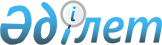 Об определении условий, объема и целевого назначения выпуска государственных ценных бумаг
					
			Утративший силу
			
			
		
					Постановление акимата Акмолинской области от 24 апреля 2020 года № А-5/231. Зарегистрировано Департаментом юстиции Акмолинской области 24 апреля 2020 года № 7839. Утратило силу постановлением акимата Акмолинской области от 11 августа 2022 года № А-8/381 .
      Сноска. Утратило силу постановлением акимата Акмолинской области от 11.08.2022 № А-8/381 (вводится в действие по истечении десяти календарных дней после дня его первого официального опубликования).
      В соответствии с постановлением Правительства Республики Казахстан от 22 апреля 2020 года № 235 "О внесении изменения и дополнения в постановление Правительства Республики Казахстан от 20 марта 2020 года № 126 "О мерах по реализации Указа Президента Республики Казахстан от 16 марта 2020 года № 287 "О дальнейших мерах по стабилизации экономики" акимат Акмолинской области ПОСТАНОВЛЯЕТ:
      1. Определить следующие условия, объем и целевое назначение выпуска государственных ценных бумаг для обращения на внутреннем рынке:
      1) условия:
      год выпуска государственных ценных бумаг – 2020 год;
      вид ценных бумаг – государственные ценные бумаги, выпускаемые местными исполнительными органами областей, городов республиканского значения, столицы, для обращения на внутреннем рынке для финансирования строительства кредитного жилья по пилотному проекту "Шанырақ" в период действия чрезвычайного положения в рамках реализации Государственной программы жилищно-коммунального развития "Нұрлы жер" на 2020 – 2025 годы;
      ставка вознаграждения – 4,25% (четыре целых двадцать пять сотых процентов) годовых;
      срок займа – до 22 (двадцати двух) месяцев;
      выплата вознаграждения по займу – 1 (один) раз в полугодие;
      выплата основного долга – в конце срока займа, с правом досрочного погашения по инициативе заемщика;
      2) объем – не более 4 423 401 000 (четыре миллиарда четыреста двадцать три миллиона четыреста одна тысяча) тенге;
      3) целевое назначение – финансирование строительства кредитного жилья по пилотному проекту "Шанырақ" в период действия чрезвычайного положения в рамках реализации Государственной программы жилищно-коммунального развития "Нұрлы жер" на 2020 – 2025 годы.
      2. Контроль за исполнением настоящего постановления возложить на курирующего заместителя акима Акмолинской области.
      3. Настоящее постановление вступает в силу со дня государственной регистрации в Департаменте юстиции Акмолинской области и вводится в действие со дня официального опубликования.
					© 2012. РГП на ПХВ «Институт законодательства и правовой информации Республики Казахстан» Министерства юстиции Республики Казахстан
				
      Аким Акмолинской области

Е.Маржикпаев
